Об организации профессионального обучения и дополнительного профессионального образования граждан предпенсионного возраста
в Североуральском городском округе в 2020 годуВ соответствии со Специальной программой профессионального обучения и дополнительного профессионального образования граждан предпенсионного возраста на период до 2024 года, утвержденной Распоряжением Правительства Российской Федерации от 30.12.2018 № 3025-р, в целях организации дополнительной социальной поддержки и обеспечения занятости населения в Североуральском городском округе Администрация Североуральского городского округаПОСТАНОВЛЯЕТ: Утвердить перечень приоритетных профессий (специальностей) для организации профессионального обучения и дополнительного профессионального образования граждан предпенсионного возраста в Североуральском городском округе на 2020 год (прилагается).2. Рекомендовать Государственному казенному учреждению службы занятости населения Свердловской области «Североуральский центр занятости»: организовать профессиональное обучение и дополнительное профессиональное образование граждан предпенсионного возраста на территории Североуральского городского округа согласно утвержденному перечню; информировать население Североуральского городского округа о порядке организации и условиях профессионального обучения и дополнительного профессионального образования.3. Рекомендовать организациям всех организационно - правовых форм и форм собственности направлять работников предпенсионного возраста на профессиональное обучение и дополнительное профессиональное образование.4. Контроль за исполнением постановления возложить на Заместителя Главы Администрации Североуральского городского округа Саранчину Ж. А.5. Опубликовать настоящее постановление на официальном сайте Администрации Североуральского городского округа.Глава Североуральского городского округа         			                   В.П. Матюшенко	УТВЕРЖДЕНпостановлением Администрации Североуральского городского округаот 13.03.2020 № 281«Об организации профессионального обучения и дополнительного профессионального образования граждан предпенсионного возраста в Североуральском городском округе в 2020 году»ПЕРЕЧЕНЬприоритетных профессий (специальностей) для организации профессионального обучения и дополнительного профессионального образования граждан предпенсионного возраста в Североуральском городском округе в 2020 году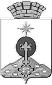 АДМИНИСТРАЦИЯ СЕВЕРОУРАЛЬСКОГО ГОРОДСКОГО ОКРУГА ПОСТАНОВЛЕНИЕАДМИНИСТРАЦИЯ СЕВЕРОУРАЛЬСКОГО ГОРОДСКОГО ОКРУГА ПОСТАНОВЛЕНИЕ16.03.2020                                                                                                         № 281                                                                                                        № 281г. Североуральскг. СевероуральскВодитель автомобиля (категории С, Е, Д)Водитель погрузчикаВоспитатель (Воспитатель детского сада (яслей-сада)) (на базе СПО или ВО)Врач (различных специализаций) - на базе ВО)Инженер (в различных сферах производства) – на базе ВОИзолировщик на термоизоляцииКассирКладовщикКондитерМалярМашинист экскаватораМедицинская сестра (по различным специализациям) – на базе СПОМенеджер (в различных сферах деятельности) - на базе ВОМладший воспитательОператор котельнойОфициантПарикмахерПекарьПоварПродавец непродовольственных товаровПродавец продовольственных товаровСлесарь - ремонтникСлесарь – сантехникСпециалист по маникюру (маникюрша)Специалист (в различных сферах деятельности) - на базе СПО или ВОТокарьТрактористЭлектромонтер по ремонту и обслуживанию электрооборудованияЭлектрослесарь (слесарь) дежурный и по ремонту оборудования